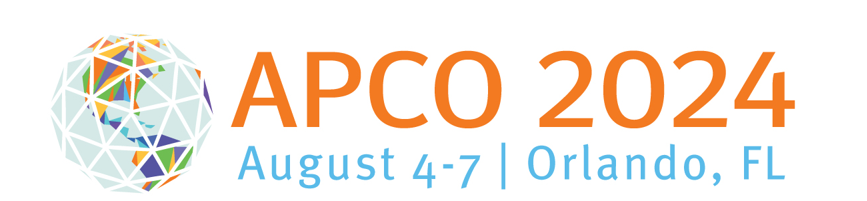 Letter of Request to Attend ConferenceThis is a suggested template for a letter you can draft to request employer support for your attendance to APCO 2024, August 4-7, 2024, in Orlando, Florida. If you decide to use it, please make sure you include your agency and supervisor’s name.Dear [Supervisor’s name],This is to request approval to attend APCO 2024, August 4-7, 2024, at the Orange County Convention Center in Orlando, Florida. I believe that attending this conference will benefit me and our agency with the conference’s relevant educational sessions and networking opportunities with colleagues from across the nation. This event attracts 6,000+ like-minded leaders offering the best format for idea-exchange. APCO provides enormous value for money. The early bird registration fee is $475.00 for APCO Members and $575.00 for Non-members.  The fee covers all sessions offered at the Conference (up to 20 CEU credits)The group rate lodging for this Conference ranges from $129- $206 + tax per night.APCO promotes the Annual Conference as world-class education that is unparalleled in the public safety & emergency communications field. For the benefits that I expect to derive from this conference, I believe that the costs are reasonable and I hope you will support my attendance. Sincerely, [Your name]